DRAFT REPORT OF THE APG15-1 MEETING1.	INTRODUCTION The First Asia-Pacific Telecommunity (APT) Conference Preparatory Group Meeting for the World Radiocommunication Conference 2015 (APG15-1) was held in Da Nang, Socialist Republic of Vietnam on 10 and 11 September, 2012. The objectives of the Meeting were to:review the results of the WRC-12, RA-12 and the CPM15-1 meetings;elect chairman and vice-chairmen of APG for the preparatory work for WRC-15; establish the APG structure and elect office bearers;review and approve the Working Methods of the APG including the Document Approval Procedure of APG;undertake an initial identification and review of issues associated with each WRC-15 Agenda Item;undertake initial activities for the preparatory work of RA-15;develop an initial version of the APG work plan including tentative schedule of meetings, and identify electronic and other support structures to be implemented by the APT Secretariat.The Meeting was attended by 231 participants representing Members, Associate and Affiliate Members of APT, International/Regional Organisations and Observers.Document APG15-1/ADM-03 contains the list of participants to the meeting.2.	OPENING2.1 Welcome Address by Mr. Toshiyuki Yamada, Secretary General, Asia Pacific TelecommunityMr. Toshiyuki Yamada, Secretary General of APT, welcomed delegates and representatives from APT members and regional and international organisations to the first APG meeting for WRC-15. He thanked the Vice-Minister, H.E. Le Nam Thang and Vice-Chairman of Da Nang City Mr. Phung Tan Viet for gracing this APG15-1 meeting with their presence and for taking time from their busy schedules. He also thanked the Ministry of Information and Communications, S. R. of Viet Nam, for hosting two of the largest APT events in this beautiful port city of Da Nang. Mr. Yamada expressed his gratitude for the excellent arrangements for this meeting and for the comfort of the participants.  Mr. Yamada reminded participants that the Asia-Pacific region has always been very active in preparing for the World Radiocommunication Conferences. WRC-12, which concluded in February this year, was testimony to the successful regional preparations and cooperation in the Asia-Pacific region. The regional preparations and coordinated proposals substantially helped the Conference in finalizing the decisions of the Conference. He was pleased to note the success of the last cycle of APT preparation to the WRC was largely contributed to the able Chairman, Dr, Jamieson, the two Vice Chairmen, Dr. Wee and Mr. Arasteh and all other office bearers and of course the cooperation and contributions that were provided by the Members. He thanked all for the excellent efforts and the kind spirit of cooperation and understanding that had been shown in the last cycle of APG. Mr. Yamada was sure that this wonderful spirit of cooperation will continue. Mr. Yamada noted that APT’s preparatory process is driven by the contributions from Members. Since its inception in 1992 the APG has been providing a platform for regional coordination and, over the years, the APG has progressed well into a vital and vibrant APT program providing valuable contributions to WRCs. The popularity of the event is a testimony of the importance the Asia-Pacific region attaches to radiocommunication issues and the significance of the World Radiocommunication Conference.  Noting that the World Radiocommunication Conference 2012 concluded in Geneva on 17 February 2012, Mr. Yamada noted that APG is now starting a new cycle for WRC-15. In starting this new cycle, it is important to review the working procedures of the APG to make sure APG is further strengthened and that its working methods are efficient and aligned to the best interests of the members. APG15-1 will also elect the leadership for the new cycle and Mr. Yamada thanked those Member administrations that had sent nominations of candidates for the office bearers of APG15. Mr. Yamada suggested that WRC-15 may be a more difficult and demanding conference than the WRC-12. He understood that there will be a big focus on the requirement for additional spectrum for International Mobile Telecommunications (IMT). Other issues such as digital dividend, frequencies for PPDR, new technologies for maritime mobile services, and managing inference and many more issues will need significant coordination in the region. He appreciates that the tasks for APG will be complex and difficult especially when individual country needs are quite diverse and conflicting at times. Nevertheless, as a region, APT Members has always shown solidarity and cooperation while taking into account very special needs of the developing and least developed members in the region. He expressed his confidence that the new leadership will work through APG’s established principles of working through consensus.  Mr. Yamada wished participants a very successful meeting and hoped that they will also take time to embrace the scenic beauty of Da Nang. Mr. Yamada’s welcome address is in Document APG15/INP-01. 2.2 Address by Dr. Alan R Jamieson, Chairman APG2012 Dr. Alan R Jamieson, Chairman APG2012, was also pleased to welcome participants to this first meeting of the APT Conference Preparatory Group for WRC-15. He was especially pleased to welcome His Excellency Mr Le Nam Thang and Mr Phung Tan Viet to the opening of the meeting. He also expressed his gratitude to the Ministry of Information and Communications for hosting this meeting here in Da Nang. He noted that already a number of delegates have been sightseeing in Da Nang and enjoying the many charms the city has to offer.  Dr. Jamieson noted, with sadness, the passing earlier this year of Mr Richard Butler of Australia. Mr Butler was a previous Secretary General of the ITU and for many years was a distinguished and well respected delegate at APT and ITU meetings. He will be missed by all and, on behalf of the APG, Dr. Jamieson would like to pass on the APG’s condolences to the Australian delegation and to Mr Butler’s family.  On behalf of the APG, Dr. Jamieson conveyed sincere congratulations to Mr. Toshiyuki Yamada on his re-election as Secretary General of the APT at the 12th Session of the APT General Assembly held in November 2011. APG looks forward to working with Mr. Yamada once again and to enjoying a further term of his able leadership and guidance throughout the coming preparatory period.Also on behalf of all who participated in the activities of the APT in the lead up to WRC-12, Dr. Jamieson expressed APG’s gratitude to the APT Secretariat staff and in particular to Mr Amir, Mr Parvez and Mr Heo for their excellent support and assistance. He thanked them and the rest of the colleagues in the Secretariat sincerely, noting that the good work would continue because APG will be relying on the Secretariat’s support once again as the preparatory work for this new period gets underway.  Dr. Jamieson then reflected on the achievements in the 2007-12 preparatory period. The success that the APT enjoyed in Geneva at the beginning of this year was due in large part to the hard work and efforts of all in the lead up to the conference. As can be noted from the reports and summaries prepared by the topic coordinators for this APG15 meeting there is very good alignment between the outcomes from the WRC and the positions proposed by the APT. On the one hand this means congratulations are due to the APT delegates and spokespersons for their effective work at the conference and, on the other hand, APT member countries are now well positioned to share in the benefits and progress that will flow from the decisions taken by WRC-12.  Dr. Jamieson did not dwell on the specific outcomes from the conference as these are very well summarised in the input documents to the APG15-1 meeting and no doubt these would be well discussed later.  However, he drew attention to the aspect of the WRC concerning direct involvement of regional groups; a feature that is fast becoming an essential part of conference working methods. Over recent WRCs it has become the custom for the WRC Chairmen to use off-line meetings of representatives from all of the regional groups to facilitate consensus building on difficult issues.  WRC-12 was no exception and in fact this technique was employed to good effect to reach agreement on a number of issues that otherwise may have resulted in a stalemate.  Examples of issues resolved in this manner included resolution of Agenda Item 1.2, the use of the 700 MHz band in Region 1 under agenda Item 1.17 and satellite issues under Agenda Item 7. It can be expected that future conference Chairmen will come to rely increasingly on the use of this technique; once again emphasising the importance of participation by all APT member countries and affiliate members in the activities of the APG. It is through such participation that the best possible proposals from the region are developed. Dr. Jamieson also noted that it would be remiss if the APG were to overlook the heavy workload and successes of the Radiocommunication Assembly, the meeting which sets the foundation of the work in the ITU-R for the next three and a half years.  In addition to its work on approving study group documents, RA-12 also broke new ground with initiatives on “green radio”, electronic news gathering systems, conformance testing, short range devices, cognitive radio systems and, of course, the issue of great interest to the world-wide media on the “leap second”.  While more was going to be heard of these initiatives and outcomes from the RA a little later in the Plenary, Dr. Jamieson extended APG’s congratulations to all APT delegates who were successful in the elections for ITU-R office bearers held during RA-12. Their participation as ITU-R office bearers is yet another indicator of the on-going commitment of the APT region to the work of the ITU. Dr. Jamieson also sought to take time to mention the unstinting efforts of the APG2012 office bearers and APT delegates all of whom were instrumental in the success that was achieved in Geneva. The two Vice-Chairmen, Dr Wee and Mr Arasteh, the Working Party Chairpersons, Editorial Chairman, the Drafting Group Chairs, Agenda Item Coordinators and Topic Coordinators and of course delegates from APT countries who were relied upon to provide support of APT proposals both in the meetings and in the many off-line corridor discussions that often are critical in resolving differences over issues.  Thanks also go to the APT Secretariat who provided guidance and support for the innumerable coordination meetings that were required during both the RA and WRC.  He also expressed APG’s collective appreciation to the representatives from all of the other Regional Groups.  The dialogue, coordination and discussions on the issues that were enjoyed with the sister Regional Groups were always constructive even in the heat of the conference as the results bear ample testimony.  APG looks forward to a continuation of the excellent spirit in which this dialogue with others has been conducted.   In noting that the new preparatory period is about to begin, Dr. Jamieson reminded participants that they face a shorter study period than in recent cycles, and that the workload over the next three years will be heavy indeed both within the APT and the ITU-R.  One immediate consequence of the shorter study period is highlighted by the liaison statement to this meeting from the APT Wireless Group. The offer by the AWG to assist APG in its work by conducting studies in support of WRC-15 agenda item topics is a matter that will need to be considered seriously later in the meeting. But above all, there will be a need to continue to focus on the goal of completing preparations for WRC-15 to the highest possible standard. This is essential if APT is to protect the diverse interests of the region consistent with the desire to maximise global harmonisation for the benefit not only of communities and industries in the Asia-Pacific region but also of developing better understanding amongst all nations. Finally, Dr. Jamieson encouraged all delegates to work diligently and cooperatively throughout the new preparatory period.  The quality of proposals for the conference in three years time will be determined entirely by the quality and dedication of the input from participants. As always, the views of each other should be respected and work should be towards achieving harmonious agreement that promotes the best interests of the APT region. He offered participants his best wishes for this meeting and indeed for the rest of the preparatory cycle and that they continue to work well together and achieve successful outcomes for the APT. Dr. Jamieson’s address is in Document APG15-1/INP-02.2.3 Address by Mr. Phung Tan Viet, Vice-Chairman of Da Nang City People’s Committee, Socialist Republic of Vietnam Mr. Phung Tan Viet, Vice-Chairman of Da Nang City People’s Committee, Socialist Republic of Vietnam, advised participants that it is a great honor that Da Nang city was selected as the venue to organize the 1st APT Conference Preparatory Group Meeting for the World Radiocommunication Conference 2015- WRC 2015 and the 13th meeting of APT Wireless Group. On behalf of Da Nang’s government and citizens, he warmly welcomed all to Da Nang city to attend the APG15-1 and AWG-13 meetings co-organized by the Ministry of Information and Communications of Viet Nam and the Asia Pacific Telecommunity. He noted that Da Nang is well-known as the gateway to three world cultural heritage sites including Hue Imperial City, Hoi An Ancient Town and My Son Sanctuary. Moreover, Mr. Viet reminded participants that Da Nang, with a long and beautiful coastline from Hai Van Pass to Non Nuoc, is one of the most favourite travel destinations in Asia for visitors to enjoy coastal landscape and relaxation. Mr.Viet noted that, based on the weave of heroic historical tradition, population size, geographic location, and advanced transportation infrastructure such as international airport, deep-water port, Da Nang is now becoming a pivotal economic – political - social centre of Vietnam. As a major economic centre in the central part of Vietnam, in recent years, Da Nang’s government and citizens have taken strategic steps to boost its socio-economic developments. Mr. Viet further informed the meeting that up to 214 foreign-invested projects, worth over US$3.4 billion, were attracted for the city. That figure was achieved not only by programs to develop urban infrastructure and social-economy but also by the city’s policies, mechanism and favourable environment to support enterprises in business development. Currently, Da Nang is aiming to become one of the civilized and modern urban centres of Viet Nam and is striving to change forward to an industrial city before 2020. In the development of branches and fields, the main oriented priority of Da Nang is to develop sophisticated services and high technologies such as: electronics, telecommunications, information technology, finance, banking, transportation, education, healthcare, e-business, biotechnology.Mr. Viet noted that, particularly in the information infrastructure, modern telecommunication networks with reasonable international gateways and the terrestrial stations have been built and exploited effectively to connect with other regions in the country and the world, and this is contributing considerably to the economic development of the central part of Vietnam.In addition, Mr. Viet noted that, along with the development of services, with favourable geographical location, home of many landscapes, Da Nang is focusing on tourism development associated with the protection of the ecological environment. In the progress of its development, Da Nang has been becoming the ideal city to organize domestic / global cultural, economic, and scientific events.Lastly, Mr. Viet reminded participants that the organization of today’s conferences- first APT Conference Preparatory Group Meeting for the World Radiocommunication Conference - WRC 2015 and the 13rd meeting of APT Wireless Group - is evidence of the potential of Da Nang. In addition, the organization of this conference in Da Nang will help to promote the cooperation among the member countries in general, as well as provide an opportunity for international delegates and friends to further explore Da Nang city in the view of rich historical and cultural traditions with dynamic, friendly and hospitable young people in particular. Mr. Viet wished the conference a success.2.4 Inaugural Address by H. E. Le Nam Thang, Standing Vice-Minister, Ministry of Information and Communications, Socialist Republic of VietnamMr. Le Nam Thang, Vice Minister, Ministry of Information and Communication, S.R. of Viet Nam welcomed participants to Da Nang – a beautiful city for joining the first APT Conference Preparatory Group Meeting for the World Radiocommunication Conference, WRC-15. He conveyed his sincere gratitude to delegates for their participation. Mr. Thang noted that, since its initiation in 1979, the APT has been playing a significant role to harmonize the regional views towards World Radiocommunication Conferences. The WRC-12 recently completed with the results that were greatly relevant and significant to the interests of the region. Viet Nam highly recognizes the achievements of APT in harmonizing the interest as well as promoting the cooperation, information exchange and the effective utilization of spectrum in the Asia-Pacific. Mr. Thang reminded participants that telecommunication has been playing ever-increasing role in the socio-economic development of society. In which, radiocommunication is ongoing to be strong motivation for the growth of telecommunication in the modern era. The rapid development of technological innovation and the increasing popularity and use of wireless services create challenges to spectrum management. The demand for radio frequency has continued to grow up to a new scale. He further noted that APT is now entering into the next cycle - the preparatory process for the World Radiocommunication Conference 2015. There is a considerable number of agenda items covering wide ranging subjects that encompass all types of radiocommunication services. Finding a way to achieve spectrum harmonisation while ensuring satisfaction for spectrum demand by all radio services is a challenging task for spectrum managers and experts. He fully believes that this task will be successfully completed as had been performed in the past. Viet Nam, as a member of APT, will work closely with other members to achieve this target.In Viet Nam, the Radio Law was promulgated by the national assembly in 2009 that promotes market-oriented spectrum policies and identifies the role of each organization and individual in using the spectrum efficiently. For this purpose, Vietnam has adopted the policies on beauty contests and auctioning spectrum in this year. Along with policies, the administration continues to promote the critical progress such as Terrestrial Broadcasting Digitalization and preparing spectrum for future bands for IMT on the basis of harmonization.Mr. Thang expressed his confidence that, in the coming days, participants would engage in useful discussions as a close family with mutual respect towards benefits not only for the region and but also for other parts of the world.It is a great honour for the Vietnamese Administration to receive this opportunity from APT to organize this meeting. Mr. Thang extended his thanks to APT as well as to Vietnamese and foreign sponsors including GSMA, Viettel, VNPT, Hanoi Telecom, Huawei, Ericsson, Qualcomm, Samsung Companies for supporting this event. He wished the Meeting every success and everybody a fruitful trip and a memorable time in Da Nang.Mr. Thang’s address is in Document APG15-1/INP-03.The opening session ended with the offering of gifts between APT and the Vietnamese Administration and the city of Da Nang.3.	SESSION 2: PLENARY3.1	Adoption of AgendaThe Agenda was approved following its presentation by the APG Chairman. The Agenda is in Document APG15-1/ADM-01. The program of the meeting is in Document APG15-1/ADM-02(Rev.2). Dr. Jamieson emphasised that the program was established to allow for a flexible approach at this first meeting and may be adjusted, if required.3.2 	Objectives of the meetingThe objectives of the meeting are in Document APG15-1/INP-04. These were approved by the meeting. Mr. Arasteh, Vice-Chairman, APG2012, then gave a moving homage to Mr. Richard Butler, adding to the sentiments expressed by Dr. Jamieson in his opening address. He mentioned Mr. Butler’s extensive and much appreciated activities in the service of telecommunications, first as Deputy Secretary-General of ITU and then as Secretary-General. Mr. Arasteh reminded participants of Mr. Butler’s particular dedication to addressing the needs of developing countries in all parts of the world. 3.3	Chairman’s report on the APT Conference Preparatory Group (APG) activities for WRC-2012 The Chairman introduced Document APG15-1/INP-06 reporting on the APG activities for WRC-2012. He indicated that he would not go into the details but wished to note the considerable efforts and good results from the APG work, with the outputs from both RA-12 and WRC-12 in line with the region’s requirements. Dr. Jamieson expressed his thanks to the Working Party Chairpersons and the Chairman of the Editorial Committee as well as topic coordinators, for their excellent work at the WRC, and who, by working very enthusiastically and with great dedication, made it possible to achieve the APT’s goals. He also thanked the APG team of the APT Secretariat, for their efforts and hard work in facilitating the APG activities.3.4	Report of the outcomes of RA-12 and WRC-12Dr. Wee, Vice-Chairman, introduced Document APG15-1/INP-13 and reported on the outcomes of RA-12. He noted that the approved update to ITU-R Resolution 1 (now Resolution 1-6 – “Working methods for the Radiocommunication Assembly, the Radiocommunication Study Groups, and the Radiocommunication Advisory Group”) now allows for studies, not associated with WRC Agenda Items, to be undertaken without a related Question having been approved. With respect to Resolution 1-6, Dr. Wee further noted that a correspondence activity within the Radiocommunication Advisory Group would be preparing advice for RA-15 on possible further changes to the Resolution.He further noted that important changes have been made to ITU-R Resolution 2 (now Resolution 2-6 - “Conference Preparatory Meeting”), as well as to ITU-R Resolution 15 (now Resolution 15-5 – “Appointment and maximum term of office for Chairmen and Vice Chairmen of Radiocommunication Study Groups, the Coordination Committee for Vocabulary and of the Radiocommunication Advisory Group”). He advised that an important new ITU-R Resolution on “Admission of academia, universities and their associated research establishments to participate in the work of ITU R” was approved at RA-12 (Resolution 63). This now allows for a wider field of participants in ITU-R Study Group Working Party activities. Dr. Wee advised that new ITU-R Recommendation M.2012 (“Detailed specifications of the terrestrial radio interfaces of International Mobile Telecommunications Advanced (IMT-Advanced)”) was approved at RA-12.    Dr. Wee advised that all of the recommendations on IMT from Study Group 5 were approved by the RA and thus, in the words of the ITU-R Director, they establish the foundation for IMT-Advanced to proceed to full implementation as a global standard. Following this report, Dr. Jamieson reminded participants of the need to adequately prepare for RA-15 as part of the work of APG15. Mr. D. Kershaw (New Zealand) presented a report on the development of Agenda Items for WRC-15. This can be found in Document APG15-1/INP-25. He stressed that, in developing Agenda Items for future WRCs,: A Team of interested countries is important – and that the Team needs to communicate well;Negotiation is vitalMust be able to move positionCan get too restrictive with proceduresMust be able to agree and negotiate with other regionsIt is difficult to consider complex issues in general APT coordination meetings as too many issues can be involved and often the timeframe is too short.The Chairman thanked Dr. Wee and Mr. Kershaw for their reports on RA-12 and WRC-12. Mr. Arasteh (Iran) expressed his concerns about the mechanism by which the text for WRC-15 Agenda Item 1.2 was developed at the conference. He would not wish to see such a mechanism used at future WRCs. However, it was noted that this was a decision taken and adopted by WRC-12. 3.5	Report of CPM15-1Mr. P. Aubineau, ITU-BR Counsellor, presented a detailed report on the outcomes of the first meeting of the CPM for WRC-15, held immediately after the end of WRC-12. Document APG15-1/INF-02 refers. The report covered four mains aspects as follows:Part I		Overview of the WRC processPart II	Preparations for WRC-15Part III	Outlines of the draft CPM Report and Preparatory studies to WRC-15Part IV	Regional preparations for WRC-15Dr. Jamieson thanked Mr. Aubineau for his comprehensive coverage of the different processes that will lead up to WRC-15. 3.6	Reports of regional organisationsMr. Thomas Ewers, representing CEPT, referred participants to Document APG15-1/INF-10. He reported that CEPT had established a structure with four Project Teams and that the CEPT Conference Preparatory Group (CPG) is being chaired by Mr. S. Bond (United Kingdom). Two Vice Chairmen are to be appointed at the second CPG Meeting. Coordinators had been nominated for each WRC-15 agenda item and a schedule of meetings had been established. The names of Coordinators can be found at http://cept.org/ecc/groups/ecc/cpg/page/list-of-cept-coordinators-wrc-15 . Mr. Ewers further reported that he was leaving his post as ECC Chairman, in order to concentrate on his new task as Chairman, ITU-R JTG 4-5-6-7. He also expressed his thanks to APT/APG for the fruitful collaboration that had occurred over the last five years. Dr. Jamieson, in return, expressed thanks from the APG for this ongoing cooperation.Mr. Alexander Roytblat, representing CITEL, referred participants to Document APG15-1/INF-09. He advised that CITEL had established its working structure for WRC-15 preparations and that the next CITEL PCC II Meeting would be held from October 22‐27, 2012 in Mexico City, Mexico. He noted the productive relationship that had existed between APT and CITEL and hoped that this collaborative action together would continue. Dr. Jamieson, in return, expressed thanks from the APG for this ongoing cooperation.3.7	Conclusion of the APG cycle for WRC-12The Chairman noted that APG 2012 had finished the work it had undertaken. The journey was long and much had been achieved. This is a credit to the APG2012 Management Team – Mr. Arasteh, Dr. Wee, Mr. Lewis, Mr. Meaney, Dr. Faisal, Mr. Ninham, Dr. Seong, Mr. Cheong, Mr. Abe and Mr. Shafiee. Their leadership had been an essential in the development of the APT Common Proposals to WRC-12. Dr. Jamieson also thanked participants for their contributions and the high quality of their work. Finally he thanked Mr. Yamada, Mr. Pornsutee and staff from the APT secretariat for their tireless work during the whole preparatory cycle. Finally, he noted that this completed his actions as Chairman, APG-2012.  4.	SESSION 3: PLENARY4.1	Election of the Chairman for APG-15The Secretary General advised that the meeting of Heads of Delegation had chosen Dr. A. Jamieson (NZL) as the APG Chairman for the APG15 cycle. He then passed responsibility for chairing the APG to Dr. Jamieson who expressed his thanks and appreciation to the meeting. He reminded participants that they can look forward to a busy time and that they had important views to promote and to protect. 4.2.	Structure for APG-15 The Chairman then proposed to the meeting that the APG15 Working Party structure should parallel the CPM15 Report Chapter structure. This was agreed. This leads to a structure with six Working Parties as follows: 4.3.	Appointment of Chairmen for Working Parties and the Editorial Committee The Chairman asked the Secretary General on the conclusion of the Head of Delegation meeting. The Secretary General, noting the agreement on the WP structure, informed the meeting of the names of the WP Chairmen shown in the table below which have been agreed in the Head of Delegation meeting. He further advised that Mr. J. Lewis had been chosen as Chairman of the Editorial Committee. Plenary approved the appointment of WP Chairmen and Chairman of Editorial Committee as proposed by the Head of Delegation meeting.5.	SESSION 4: PLENARY5.1	APT Strategic Plan (2012 - 2014) and Outcomes of the 35th Session of the APT Management Committee Mr. Amir of the APT Secretariat presented the APT Strategic Plan for the period 2012 to 2014, which can be found in Document APG15-1/INP-09. This Strategic Plan of APT for the period 2012-2014 is intended to lead the Asia-Pacific region to the next level of digital inclusion and broadband economy in achieving the objectives laid down in the Bali Statement of the Asia-Pacific Ministers in 2009. From the point of view of radiocommunications activities under the purview of APG, the importance of APT’s activities in Disaster Management is stressed. He then presented the Decisions of the 35th Session of the APT Management Committee relevant to APG, which can be found in Document APG15-1/INP-10. One of the important outcomes of MC-35 is adoption of an “APT Documents Framework”. The “APT Documents Framework” replaced the “APT Documentation Scheme” which was approved previously by the 28th Session of the APT Management Committee. The APT Documents Framework provides clear guidelines about the various types of output documents which can be developed by various APT Work Programs (WPs) and also details the processes needed to develop such documents including procedures for approval of the documents. It has given flexibility to Work Programs and includes the possibility to submit WP’s outputs to technical meetings of other organizations such as ITU. APG’s Working Methods would now have to take account of this new APT Documents Framework and be updated accordingly. Mr. Amir brought Document APG15-1/INP-07 to the attention of the meeting – this document proposes modifications to the Working Methods of the APG. In particular it proposes a separation between the processes for the development and approval of documents (which would now appear in a separate document) and the other aspects covered in the Working Methods, such as terms of reference, structure, election, participation and working procedures, etc. Document INP-07 contains two embedded documents – one is the text for a proposed new document covering the approval of APG documents and the second is the modified current Working Methods with the detailed section (section 8) covering document approval removed and replaced with a cross reference to the new document. 5.2	Discussion of Working Methods of the APGMr. Lewis, Chairman of Editorial Committee introduced Document APG15-1/INP-07 on Working Methods for the APG. This document had been developed by the APT Secretariat. Mr. Lewis explained that he had already offered some editorial suggestions to the Secretariat on the new text “Output Document Types and Approval Procedures of the Output Documents for the APT Conference Preparatory Group for World Radiocommunication Conferences”. Mr. Arasteh (Iran) then introduced document APG15-1/INP-16, which contains a “Proposed Procedure for the Appointment of the Chairman and Vice Chairmen of Plenary and Chairmen of Working Parties”. He explained the background to this proposal in some detail. Dr. Jamieson noted that this proposal should be considered as part of the revision to the APG’s Working Methods and was not related to the approval process for APG documents. In noting that the discussions on possible revisions to the APG structure needs enough time and are to take place at APG15-2, Dr. Jamieson suggested that these proposals from Iran could form part of those discussions. He saw these discussions being undertaken at APG15-2 in an Ad Hoc group. Both Mr. Lewis and the Secretary General pointed out the importance of completing the development of a new document approval procedure at this meeting as, after submission and assumed approval at the 2012 Management Committee (MC36) meeting, it would be possible for APG15-2 to approve APT submissions to ITU-R groups, for example to JTG 4-5-6-7, which will be meeting shortly after that second APG meeting. This manner of proceeding was agreed and Mr. Lewis was asked to chair an Ad Hoc group to review the text in Attachment 2(draft document approval procedure) in document INP-07 and to submit a version to the Plenary for approval. The Chairman completed discussion on the Working Methods by requesting administrations to provide contributions on revisions to the Working Methods to the APG15-2 meeting for consideration in the Ad Hoc group that would be established for that purpose. Revisions to the Working Methods arising from those discussions would then be submitted to MC37 in 2013 for consideration and approval. 5.3	Liaison Statement from AWG Mr. Sun Lixin, Chairman, AWG, introduced Document APG15-1/INP-08, in which AWG offered its assistance to APG in the carriage of technical studies that might be of assistance to the APG as it develops APT views and Common Proposals on WRC-15 Agenda Items. Australia, Rep. of Korea and Huawei then introduced Documents INP-15, INP-19 and INP-22, respectively. Each of these documents contain draft text for a Liaison Statement back to AWG pointing out matters of interest to APG on which AWG could undertake studies as well as clarifying text on the responsibilities of the two Work Programs as far as work related to WRC-15 Agenda Items is concerned.  The Chairman noted that care would be needed in distinguishing the roles of APG and AWG. AWG should not overlap or duplicate work that APG is mandated to undertake. He asked Australia, Korea and Huawei to undertake informal discussions with those interested and come back with a consolidate text for consideration in the Plenary.  Mr. Arasteh (Iran) expressed his concern about the role of AWG and reiterated that care would be needed in well specifying the responsibilities of AWG in matters associated with WRC Agenda Items. 5.4 	APG Work Plan The proposed Work Plan contained in Document APG15-1/INP-20 was then considered. Mr. Meaney (Australia) suggested that the APG15-2 meeting should be held prior to the July 2013 meeting of JTG 4-5-6-7. This was agreed and the Work Plan was to be revised to take account of this suggestion as well as other comments that would be made to the Secretariat6.	SESSION 5: PLENARY6.1	Appointment of Vice-Chairmen of APG-15The Chairman announced that the second Heads of Delegation meeting held prior to the Plenary had accepted to have two Vice-Chairmen for APG15 and those current Vice-Chairmen, namely Dr. K. J. Wee ( of ) and Mr. K. Arasteh (Iran) had been chosen for the APG15 cycle. He further advised that the Heads of Delegation wanted to consider the possibility of increasing the number of APG Vice-Chairmen to three or more. This matter is to be further considered and resolved at the APG15-2 meeting following a report by the APG Chair to the APT Management Committee on this issue.The meeting accepted these two proposals. 7.	FINAL SESSION OF THE PLENARY 7.1	Approval of Agenda (Document)The Chairman asked for comments on the agenda for the final Plenary meeting as given in document APG15-1/ADM-11. The Agenda was approved.7.2	Reports on Working Party activitiesBefore the detailed consideration of the reports of the six APG15 Working Parties, Mr. Le Van Tuan (Vietnam) raised the issue of chairing Drafting Groups in the six different Working Parties. He mentioned that it was important to encourage the participation of younger colleagues in such activities to give them experience that would prove beneficial in forthcoming years in maintaining quality leadership in APG’s activities. He suggested that a training session at APG15-2 could be useful in this regard. Dr. Jamieson agreed that this was an important issue and that APG members should seek to bring staff up to speed with good guidance and by proposing them as candidates for DG Chairs. He added that he would take up Mr. Tuan’s proposal with the new APG management team. It was suggested that the ITU Telecommunication Development Bureau (BDT) could perhaps assist with such training. Mr. Lewis offered to take this point up with colleagues in ITU Headquarters in Geneva. 7.2.1	Report of WP1Ms. Kim advised that WP1 had one meeting on 11 September and, due to the time constraint, eight relevant input contributions were noted for consideration by members for future work. A draft Work Plan for WP1 was also developed. Ms. Kim proposed a WP1 structure with four Drafting Groups. Ms. Kim encouraged members to submit contributions at the next APG15 meeting. With respect to the DG structures and the nomination of DG chairs she advised that this would be discussed by interchange of e-mails during the period leading up to the APG15-2 meeting. It was noted that the work of WP1 is closely associated with the studies under way in ITU-R JTG 4-5-6-7. The report of the WP1 meeting can be found in Document APG15-1/OUT-04. 7.2.2	Report of WP2Ms. Zhu advised that WP1 had one meeting on 11 September and that her WP had considered two input contributions, One, from Japan (INP-22), considered the Leap Second issue and, after discussion, the meeting agreed to request Japan to provide more detailed information to the next meeting and encouraged APT members to contribute to the next meeting as well. WP2 agreed to establish a Drafting Group for each Agenda Item and APT members are encouraged to recommend qualified experts who would be available to chair these drafting groups, preferably for the whole study cycle, through email to WP2 chair at zhukeer@miit.gov.cn one month in advance of the second APG15 meeting. The issue of DG Chairs would be decided at the APG15-2 meeting. Further details can be found in the report of the WP2 meeting in Document APG15-1/OUT-05. 7.2.3	Report of WP3Mr. Meaney reported that WP3 met once and that a detailed meeting report can be found in Document APG15-1/OUT-06. The meeting considered Document APG15-1/INP-24 “Proposals on Working Method on WRC-15 Agenda Item 1.16” from China, which provided a useful guidance for the future work of drafting group on Agenda item 1.16. WP3 proposes to establish five Drafting Groups, one for each Agenda Item, and several members proposed to nominate candidates to chair the different DGs. Administrations are requested to confirm their nominations and a contact name as soon as possible. Nominations would be provisional and subject to discussion at the next meeting of APG-15 in 2013.7.2.4	Report of WP4Mr. Gao reported that WP4 met once on 11 September. A detailed meeting report can be found in Document APG15-1/OUT-07. WP4 had no input contributions to consider and concentrated on establishing a structure and nominations for DG Chairs. WP4 agreed to establish a DG for each of its six Agenda Items. A number of nominations for DG Chairs were received and decisions on these DG Chairs will be taken at the APG15-2 meeting. WP4 also agreed that Ms. Vicky Wong (Asiasat) and Mr. Se Kyoung Park (Rep. of Korea) also to be the Rapporteurs for ITU-R WP4A and WP4C, respectively.  7.2.5	Report of WP5Mr. Abe reported that Working Party 5 met once on 11 September. The issues relevant to WP 5 were reviewed through Doc. APG15-1/INF-11. After the review, WP5 conducted initial discussions about the WP structure including formulation of Drafting Groups. Concerning Agenda Item 9, it was noted that the formal BR Director’s Report would not be available until four months prior to WRC-15. There was a general feeling that APG should monitor the studies conducted in ITU-R Study Groups so that each APT Member can contribute to the work of ITU-R. In this regard, WP5 will discuss the way how to monitor these activities and appoint Coordinators/Rapporteurs, if considered necessary, at the next meeting.Regarding Agenda Item 7, WP5 did not conclude whether or not a Drafting Group should be established for Agenda Item 7. WP5 will discuss this matter again at the next meeting.Mr. Arasteh requested that administrations nominate rapporteurs to Mr. Abe for consideration at the next meeting. Furthermore, Dr. Jamieson invited contributions from members on Agenda Item 9 issues. The report of the WP5 meeting can be found in Document APG15-1/OUT-08. 7.2.6	Report of WP6Mr. Shafiee reported that WP6 met once on 11 September. The WRC-15 Agenda Items relevant to WP 6 were reviewed and WP5 conducted initial discussions about the WP structure including formulation of Drafting Groups. Mr. Shafiee requested that members provide nominations for Chairmen of each of the five DGs that he seeks to establish. He further noted that like WP 5, WP6 also has items to consider under WRC-15 Agenda Items 9. Therefore, APG should monitor the studies conducted in ITU-R Study Groups so that each APT Member can contribute to the work of ITU-R. Following a suggestion from Australia, it was agreed that WP6 should also consider any material submitted by administrations to the APG under Agenda Item 8 regarding country footnotes. 7.3	Document Approval7.3.1	Mr. Lewis, Chairman of the Editorial Committee introduced Document APG15-1/OUT-01 on the APG15 Work Plan. This was approved with some modifications. The current version of the Work Plan as approved can be found in Annex 1.  7.3.2	Mr. Lewis as Chairman of Ad-Hoc group introduced document APG15-1/OUT-02 on “Output Document Types and Approval Procedures of Output Documents for the APG” that resulted from discussions in the Ad Hoc group. This was approved. Mr. Lewis then sought advice from the Secretary General about how best to handle the implied changes to the APG Working Methods document, as section 8 of that document would need to be modified. The Secretary General advised the meeting that, in submitting the text on document types and approval procedures to the 2012 Management Committee (MC36) meeting, it would be a necessary consequential action to submit the text of the current Working Methods to MC36 showing the editorial changes to section 8 of that document and to Annex 1 and its Attachments. In so doing MC36 would be advised that this is an interim measure and that a full review of the APG Working Methods is under way in the APG and its revision is to be considered at the APG15-2 meeting in 2013. This revision could then be submitted to the following MC37 for approval. It was suggested that this course of action at MC36 be handled by the Secretariat and this was agreed. 7.3.3	Document APG15-1/OUT-03 was then considered. Mr. Chung (Rep. of Korea) presented the results of the informal consultations on the reply Liaison Statement to AWG to the meeting. After discussion a number of changes were made to the text of this Liaison Statement and this modified text was approved. The revised text can be found in document APG15-1/OUT-03(Rev.1).7.4	Approval of APG meeting reportThe Chairman of Editorial Committee recommended that the usual practice of posting the draft meeting report on the APT web site for comments before its final approval be continued. This was agreed. Twenty-one days would be given for comments. 7.5	Next APG meeting The Chairman suggested that the next meeting would be in the first week of July, 2013, having taken account of other meetings taking pace during that period. The Secretary General and the Chairman would be actively seeking a host administration for that meeting. If no invitation from a host administration was received, the meeting would be held in Thailand. 7.6 	Other businessThere was no other business.7.7	Closing The Chairman noted that it had been a very successful meeting with the APG structure now established and WP chairs, Vice Chairmen and the Chairman of the Editorial Committee elected. He thanked the Secretary General of APT and the APT staff for their excellent support for the meeting. He also thanked representatives from the regional groups CEPT and as well as participating international organizations and other organizations and private entities. He noted that delegates from APT administrations had made an excellent contribution and he appreciated their spirit of mutual cooperation and understanding. He reminded participants that they will have a considerable amount of work to do in a relatively short period of time. In closing he thanked the Vietnamese Ministry for hosting the meeting and for its outstanding support through its local secretariat. He wished participants safe travel in returning home. ____________Annex 1WORK PLAN AND PROGRAMME OF APG MEETINGS___________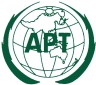 ASIA-PACIFIC TELECOMMUNITYASIA-PACIFIC TELECOMMUNITYThe 1st Meeting of the APT Conference Preparatory  Group for WRC-15 (APG15-1)Document No. :APG15-1/OUT-0910 – 11 September 2012, Da Nang, Socialist Rep. of Vietnam15 September 2012Decision No. 1 (APG15-1)The Plenary approved the Agenda and Program of the Meeting.Decision No. 2 (APG15-1)The Plenary approved the Objectives of the Meeting.Decision No. 3 (APG15-1)The Plenary approved the re-election of Dr. Jamieson as Chairman for the APG-15 cycle.CPM Report ChapterAPG Working PartyAssigned Agenda ItemsChapter 1:Mobile and Amateur IssuesWorking Party 1 (WP1)1.1, 1.2, 1.3 and 1.4Chapter 2:Science Issues Working Party 2 (WP2)1.11, 1.12, 1.13 and 1.14Chapter 3:Aeronautical, Maritime and Radiolocation Issues Working Party 3 (WP3)1.5, 1.15, 1.16, 1.17 and 1.18Chapter 4:Satellite ServicesWorking Party 4 (WP4)Sub-Chapter 4.1:Fixed Satellite Service1.6, 1.7, 1.8 and 1.9.1Sub-Chapter 4.2:Mobile Satellite Service1.9.2 and 1.10Chapter 5:Satellite Regulatory Issues Working Party 5 (WP5)7, 9.1.1, 9.1.2, 9.1.3, 9.1.5, 9.1.8 and 9.3Chapter 6:General IssuesWorking Party 6 (WP6)2, 4, 9.1.4, 9.1.6, 9.1.7 and 10Decision No. 4 (APG15-1)The Plenary approved the structure of six Working Parties for APG15 cycle which is in line with the CPM15 Report Chapter structure.APG Working PartyAssigned Agenda ItemsWorking Party ChairmanWorking Party 1 (WP1):Mobile and Amateur Issues1.1, 1.2, 1.3 and 1.4Ms. Kyung-Mee Kim (Rep. of Korea)Working Party 2 (WP2):Science Issues1.11, 1.12, 1.13 and 1.14Ms. Zhu Keer (P. R. of China)Working Party 3 (WP3):Aeronautical, Maritime and Radiolocation Issues1.5, 1.15, 1.16, 1.17 and 1.18Mr. Neil Meaney (Australia)Working Party 4 (WP4):Satellite ServicesMr. Gao Xiaoyang (P. R. of China)Sub-Chapter 4.1:
Fixed Satellite Service1.6, 1.7, 1.8 and 1.9.1Sub-Chapter 4.2:
Mobile Satellite Service1.9.2 and 1.10Working Party 5 (WP5):Satellite Regulatory Issues7, 9.1.1, 9.1.2, 9.1.3, 9.1.5, 9.1.8 and 9.3Mr. Muneo Abe (Japan)Working Party 6 (WP6):General Issues2, 4, 9.1.4, 9.1.6, 9.1.7 and 10Mr. Taghi Shafiee (I. R of Iran)Decision No. 5 (APG15-1)The Plenary approved the appointment of Mr. Lewis as Chairman of the Editorial Committee as well as Ms. Kim, Ms. Zhu, Mr. Meaney, Mr. Gao, Mr. Abe and Mr. Shafiee as Working Party Chairmen, as given in the Table above. Decision No. 6 (APG15/1)The Plenary set up an Ad Hoc group to review the new document approval procedure proposed by the Secretariat. The Plenary postponed the review of the APG working methods to the APG15-2 meeting. Action No. 1 (APG15/1)Administrations to provide contributions on revisions to the Working Methods to the APG15-2 meeting for its consideration. Decision No. 7 (APG15/1)The Plenary set up a small group including Australia, Rep. of Korea and Huawei Technologies to undertake informal discussions and come up with a consolidated text for consideration in the Plenary.Decision No. 8 (APG15/1)The Plenary noted the proposed workplan and instructed APT Secretariat to update the workplan based on the comments from Australia and ITU Radiocommunication Bureau and submit the revised version to the final session of the Plenary for approval. Decision No. 9 (APG15-1)The Plenary approved the re-election of Dr. Wee and Mr. Arasteh as Vice Chairmen, APG-15.Decision No. 10 (APG15-1)The Plenary agreed that the matter of an increased number of APG Vice-Chairmen would be further considered and resolved at the APG15-2 meeting.Decision No. 11 (APG15-1)Plenary approved the agenda of the final Plenary meeting.  Decision No. 12 (APG15/1)Plenary approved the report of Working Party 1.  Decision No. 13 (APG15/1)Plenary approved the report of Working Party 2.  Decision No. 14 (APG15/1)Plenary approved the report of Working Party 3.  Decision No. 15 (APG15/1)Plenary approved the report of Working Party 4.  Decision No. 16 (APG15/1)Plenary approved the report of Working Party 5.  Decision No. 17 (APG15/1)Plenary approved the report of Working Party 6.  It was agreed that WP6 should also consider any material submitted by administrations to the APG under Agenda Item 8.Decision No. 18 (APG15/1)The Plenary approved the first version of the APG-2015 Work Plan. Decision No. 19 (APG15/1)The Plenary approved the document “Output Document Types and Approval Procedures of Output Documents for the APG”. Action No. 2 (APG15/1)The Secretariat will make the necessary editorial modifications on the APG Working Methods and submit it to the Management Committee 2012 (MC36) for approval. The Secretariat will also advise MC36 that the APG Working Methods will be fully revised at APG15-2 and be submitted to the following MC37. Decision No. 20 (APG15/1)The Plenary approved the reply Liaison Statement of APG to the Liaison Statement from AWG with modifications.  Decision No. 21 (APG15/1)The Plenary approved the recommended approach concerning publication of the draft version of the meeting report and the period for comments. Decision No. 22 (APG15/1)Plenary decided that the next meeting (APG15-2) would be held in the first week of July 2013.  YearDate/venueAPT activitiesITU activitiesAPG Actions201210 – 11 September, Da Nang, Socialist Republic of VietnamThe 1st Meeting APT Conference Preparatory Group Meeting for WRC-15 (APG15-1)Election of APG Chairman and Vice-ChairmenSetup of Working PartiesAppointment of Chairmen of WPsAdoption document approval procedure  Adoption of work plan2012September to November   2nd round of ITU-R Study Groups MeetingsFollow up the results of ITU-R Study Groups and dispatch necessary information in APG email reflectors201203 – 11 NovemberWP5D Meeting201221 – 28 November Geneva JTG 4-5-6-7 MeetingFollow up the results of JTG4-5-6-7 and dispatch necessary information in APG email reflectors2013February to June1st round of ITU-R Study Groups MeetingsFollow up the results of ITU-R Study Groups and dispatch necessary information in APG email reflectors201330 January – 06 FebruaryWP5D Meeting201322 – 24 MayGenevaRAG-13Follow up the results of RAG-13 and dispatch necessary information in APG email reflectors201311 – 21 JuneGenevaCouncil-1320131st week of July  (4-5 days)[Thailand or host country]The 2nd Meeting APT Conference Preparatory Group Meeting for WRC-15 (APG15-2)Adoption of revised working method of APGConsideration of the study results of ITU-R Study Groups  Develop APT’s  preliminary views on WRC-15 agenda items based on members’ contributionsConsideration of the outcomes of RAG-13 and take appropriate actions for RA-15 preparationDevelop APT’s view on RA-15 related issues based on members’ contributionsAssign WRC-15 agenda item coordinators in each Working Parties of APG 201322 – 31 July [Geneva]JTG 4-5-6-7 MeetingFollow up the results of JTG4-5-6-7 and dispatch necessary information in APG email reflectors2013September to November   2nd round of ITU-R Study Groups MeetingsFollow up the results of ITU-R Study Groups and dispatch necessary information in APG email reflectors17 – 25 October[Geneva]JTG 4-5-6-7 MeetingFollow up the results of JTG4-5-6-7 and dispatch necessary information in APG email reflectors201412 – 19 FebruaryWP5D201420 – 28 February[Geneva]JTG 4-5-6-7 MeetingFollow up the results of JTG4-5-6-7 and dispatch necessary information in APG email reflectors2014February to July1st round of ITU-R Study Groups MeetingsFollow up the results of ITU-R Study Groups and dispatch necessary information in APG email reflectors201430 April – 9 MayGenevaCouncil 14201411 – 18 JuneWP5D201425 – 27 JuneGenevaRAG-14Follow up the results of RAG-14 and dispatch necessary information in APG email reflectors20141st week of July  (5 days)[Thailand or host country]The 3rd Meeting of  APT Conference Preparatory Group for WRC-15 (APG15-3)Consideration of the study results of ITU-R Study Groups  Update APT’s  preliminary views on WRC-15 agenda items based on the outcomes of APG15-2 and members’ contributionConsideration of the outcomes of RAG-14 and take appropriate actions for RA-15 preparationDevelop and update APT’s view on RA-15 related issues considering the outcomes of APG15-1 and  members’ contributionsDevelopment of any radiocommunication related proposals for PP-14 for the consideration of APT’s preparatory group activities for PP-14  201421 – 31 July [Geneva]JTG 4-5-6-7 MeetingFollow up the results of JTG4-5-6-7 and dispatch necessary information in APG email reflectors201415 – 22 OctoberWP5D201420 October – 07 November, Busan, Republic of KoreaPP-14Follow up the radiocommunication related results of PP-14 and dispatch necessary information in APG email reflectors2014September to November   2nd round of ITU-R Study Groups MeetingsFollow up the results of ITU-R Study Groups and dispatch necessary information in APG email reflectors2015Mid-January (5 or 6 days)[Thailand or host country]The 4th Meeting of  APT Conference Preparatory Group for WRC-15 (APG15-4)Develop APT contributions to the CPM15-2Update APT preliminary views on WRC-12 agenda itemsArrangements for coordination among APT member countries attending the CPM201523 March – 2 April(Geneva)Coordination MeetingsCPM15-2Ensure that the APT’s contributions are well treated and reflected in the outcomes of CPMCoordinate views with other regional organizations and take necessary actions to promote APT’s interestsFollow up the results of CPM15-2 and dispatch necessary information in APG email reflectors2015Mid July (6-7 working days)Republic of KoreaThe 5th Meeting of  APT Conference Preparatory Group for WRC-15 (APG15-5)Development of Preliminary APT Common Proposals for RA-15 and WRC-15Arrangements for coordination among APT member countries attending the WRC2015[June or October]Council 15201526 – 30 October  []Coordination MeetingsRA-15Ensure that the APT’s contributions are well treated and reflected in the outcomes of RA-15Coordinate views with other regional organizations and take necessary actions to promote APT’s interests Follow up the results of RA-15 and dispatch necessary information in APG email reflectors201502 – 27 November []Coordination MeetingsWRC-15Ensure that the APT’s contributions are well treated and reflected in the outcomes of WRC-15Coordinate views with other regional organizations and take necessary actions to promote APT’s interests Follow up the results of WRC-15 and dispatch necessary information in APG email reflectors2016[Q2 or Q3][Thailand or host country]The 1st Meeting of  APT Conference Preparatory Group for WRC-18 (APG18-1)New APG structureAPG work plan and ToRStart preparation of APT preliminary views on WRC-18 agenda items